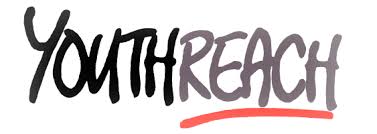 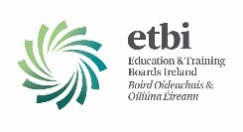 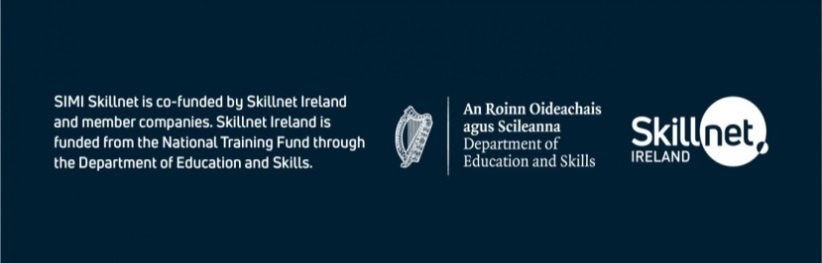 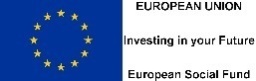 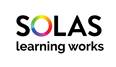 Youthreach is co-funded by the Government of Ireland, the European Social Fund and the Youth Employment Initiative as part of the ESF Programme for Employability, Inclusion and Learning 2014-2020The Quality Framework, Centre Evaluation and Planning Report (CEIP) for the Sligo Youthreach, Centre of Education, is an important contribution to the future development of the programme.This report has been developed through consultation with learners, centre staff, the centre Coordinator, MSLETB Management, parents and guardians, external supports and agencies.    The process involved two facilitated days during which the stakeholders reflected and reviewed centre practice, prioritised areas for further development and documented a plan of constructive actions for the following year.  The staff team have agreed to take responsibility for the implementation of the Centre Action Plan. The implementation of the centre plan will be monitored, evaluated and included on the agenda of each staff meeting.I would like to thank Mayo, Sligo, Leitrim, Education and Training Board, Cathy Powell, Adult Education Officer, the centre staff team, learners, parents, guardians, external agencies, and support services, who took part in the Sligo Youthreach Centre Evaluation Improvement Plan (C.E.I.P.) process, for their ongoing support, contributions, feedback and contribution to the Sligo Youthreach centreI would also like to thank the members of staff who agreed to complete suggestions and actions, within a given time frame.  These actions will contribute to ongoing improvements and good practice of the centre.  I would also like to express my gratitude to all those who were involved in the development of the report.  I appreciate the hard work and professionalism that was involved as well as the clear commitment to the ongoing improvement of the programmes delivered and services provided by the centre.  Signed______________________Ultan MulvihillCentre CoordinatorA Quality Framework Initiative (QFI) for Youthreach and Senior Traveller Training Centres was established in November 2000Primary purpose:To assist staff to examine centre practice, identify strengths and challenges and implement actions to improve the service they provide Accountability: Annual Reports were to be documented and sent to: -LSMETB’s National Youthreach CoordinatorRegional and local managementOther relevant organisationsEvidence for DES inspectors when they carried out inspections in centresInformation for various stakeholdersThe overall aim of Quality Framework is to improve the quality of work in centres.  This was originally achieved through exploring specific Quality Standards within the framework, by either an Internal Centre Evaluation (ICE) or a Centre Development Planning (CDP) ProcessThe Quality Framework process aims to achieve the following outcomes:Enhancing shared understanding by staff and stakeholder groups, of the overall service that is being provided by centres.Teambuilding.Capacity Building –where staff become more competent and confident in the delivery of their service.Increasing staff engagement, sense of ownership and self-determination.Increased intentionality –that centres end up with plan, a sense of direction and a commitment to making progress.Centre Evaluation and Improvement Plan (CEIP)At the 2014 National Association of Youthreach Coordinator (NAYC) annual conference, a working group was set up and given a mandate, to review and update the original Quality Framework and Quality Standards, guidelines and support material.  The working group consisted of Gerry Griffin, the National Youthreach Co coordinator and four Q.F. Facilitators, Lorraine O Leary, Josephine Dempsey, Theresa McLoughlin and Maura White.  Dr. Mary Gordon, National Education Psychological Services (NEPS), with responsibility for Guidance, Counselling and Psychological services within Youthreach, was invited to attend meetings in order to include her areas of expertise on new Quality Standard areas within the framework.  Sheila Sullivan, Quality Framework facilitator was contracted, on behalf of the working group to compile the revised Quality Standards, guidelines and relevant support materials.During 2014-2016 the working group reviewed and updated the Quality Framework process to reflect current needs and legislation. The original ICE and CDP processes that were central to Quality Framework were incorporated into a new process called CEIP - Centre Evaluation and Improvement Plan.The original 27 Quality Standards were reviewed, some combined, others updated, and six new standard areas were added to reflect the present requirements of centres, ETBs, the Department of Education and Skills inspectorate and guidelines. The new areas are:-14 Critical Incident Planning15 Support Services and Practices16 Implementation of the WEB Wheel model in centres. 17 Evaluation of the SEN Initiative in SENI centres.21 Implementation and Evaluation of Soft Skills Framework 23 Teaching and Learning.There continues to be scope, within the new CEIP process, for centres to evaluate other areas of importance, such as programmes, activities, methodologies, etc that are relevant to the centre.The CEIP Process - Centre Evaluation and Improvement Plan was rolled out to all Youthreach centres during 2016.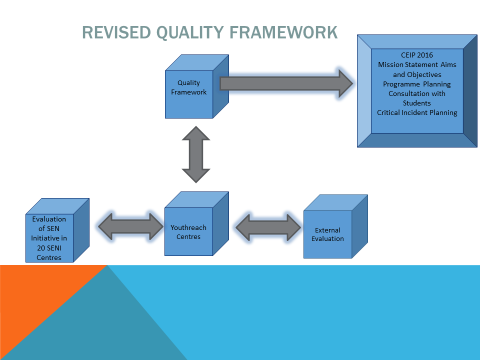 History of Youthreach SligoYouthreach Sligo was established in Sligo Town in May 1989 by Sligo VEC under the guidance of Mr. Jim Sproule C.E.O.. The centre opened in a converted factory building in the St. Anne’s area of Sligo with seventeen young people and five staff attending on the first day.The centre experimented with many different ideas and subjects on how best to engage with early school leavers, gaining experience and learning from what worked well in those early years. Sport always featured strongly on the curriculum, with the centre entering a team in the Sligo / Leitrim Junior Soccer League in 1990. The team was made up of players from learners and staff in the centre as well as parents of the learners. This sporting theme carried on over the years with Youthreach Sligo winning the All Ireland Youthreach 5 A side indoor soccer competition in 1998 and again in 2000. On one memorable occasion back in 1994 the F.A.I. cup along with the winning Sligo Rovers team visited the centre. A former learner who won the all- Ireland competition with Youthreach back in 2000 Keith Carty went on to play for Sligo Rovers senior team as well as a number of other teams in the league of Ireland.Since the centre opened back in 1989 almost 1,000 young people have passed through our doors. We like to think all of them have benefited from their time here. We have had many success storie’s but this document is too short to start listing personal accounts on how well so many of our young people have done.Over the years the centre has taken part in many Cross – Border events to help broaden the horizons of both its participants and staff.Some of these projects include;Sligo / Derry Group in Denmark for three months                           1991Sligo / Derry Group in Denmark for three months                           1992Sligo / Derry Group in Denmark for three months                           1994 Sligo / Enniskillen Group in Toronto Canada for three months      1997Sligo / North Down in London for one week                                      2001Sligo / North Down in London for one week                                      2002Sligo / Belfast / Newry / Clones  4 film Project                                  2004North / South Education Forum ( Alternative Education Programme )  2005Art and performing arts have also featured strongly on the curriculum of our centre with participation in the St. Patricks day parade a regular feature from 1995 – 1999 and again from 2008 – 2014. Each year we won our section of the competition. We have also written and performed in four films since we first dipped our toe into film making back in 2004 as part of a cross border project. “The Game”                      2006 -2007         Premiered in Gaiety Cinema in 2007“Watching You Cry”        2009 – 2010        Premiered in Gaiety Cinema in 2010“Last Chance”                   2013 – 2014       Premiered in Gaiety Cinema in 2014“Three careful Owners”  2015 – 2016       Premiered in Omniplex Sligo in 2016“ Stephanie’s Story”         2021                    Hope to Premier this film in early 2022.Many of the street puppets which we built for the St. Patricks day parade travelled North to take part in parades and street festivals there.We ventured into Junk couture in 2013 reaching the regional Finals in Castlebar, and have performed in the Hawks Well Theatre as part of The ETB’s shows, and many African Drumming street performances. We regularly bring groups to theatres such as the Board Gais Theatre Dublin, Linen Mill Castlebar and the Hawks Well in Sligo.Certification for the first number of years was mainly supplied by City & Guilds, but by 1997 Youthreach Sligo had become one of the fore runners in offering N.C.V.A. Certification, which became F.E.T.A.C. and later Q.Q.I..  Youthreach Sligo then introduced the Junior Cert programme in 2002 and the Leaving Cert Applied in 2008.In Youthreach Sligo we pride ourselves on not just offering certification but a programme first and foremost, which can be flexible and adapted to best meet the needs of the learners we encounter. Youthreach Sligo became a pilot centre for the Youthreach Quality Framework Initiative back in 2003 and under the guidance of Shivaun O Brien carried out its first Internal centre Evaluation  ( ICE ) that year. We carried out our first Centre Development Plan ( CDP ) in 2007 which ran to 2012, and started  Centre Evaluation and Improvement Plans ( CEIP ) from 2016.In 2007 the centre became a pilot centre for the Special Education Needs Initiative ( SENI ) under the guidance of Mary Gordon. This allowed us to engage in Mentoring support for learners, as well as broaden the number of overall supports which we can now offer to all learners, such as extra literacy support, more personal development programmes as well as Leisure and Recreation. Through the literacy initiative we began writing poetry (both staff and learners ) and wrote our first book of poetry in 2012. This later developed into a National competition from 2015 when we celebrated the 150 birthday of Yeats, the 1916 rising in 2016, Kindness in 2017 and Dreams in 2018. We collected the National Flag at a ceremony in Croke Park in 2016 celebrating 100 years of our great country. We purchased a full sized snooker table to add to our sport facilities in 2017. A great facility to have in any Youthreach centre. The SENI programme also allowed us to take trips to Spain which included;Barcelona                in 2011Madrid                     in 2012Salou / Barcelona   in 2013We also created a girls group in 2009 which later incorporated the girl’s active programme from 2011 onwards.We have introduced the Gaisce Award in the centre with our first learner receiving her bronze medal at an awards ceremony in 2016. The staff team in the centre has been solid over the years with only a small number of changes in personnel. In 2007 Phill Corcoran ( Counsellor ), Damian Beirne ( Woodwork ) and Tracy Mc Garry ( Home Economics ) joined the team with Cuan Prendergast moving down the country closer to home, Mark Lewis emigrating to Australia and Mickey Mc Loughlin retiring. Judith keyes ( English ) joined our team in 2014 and Sinead Mc Loughlin ( History ) joining in 2016. Shane O Down replaced Thomas Doyle teaching metalwork / Engineering in 2017. Shane has since moved on with Nigel Milham about to join the centre team as our new metalwork teacher hopefully before the end of this year ( 2021 ). Anne Heffron ( Guidance counsellor ) retired from the centre in 2019.Some other highlights include the visit to the centre of President Mary McAleese and her husband Martin in June 2001, Gerry Adams President of Sinn Fein in 2002, Sile De Valera T.D. minister of State Department of Education and Science in December 2005 when she officially opened our new centre and John Perry T.D. on a number of occasions.A board of management for Youthreach Sligo was set up in 2007 and operated until 2015 when it was replaced by an advisory committee which oversees the work of five Youthreach centres in the Mayo Sligo Leitrim ETB area.We brought a group of staff and learners to the National Sports Campus for Youthreach Fest, in October ( 2018 ) which celebrated 30 years of the Youthreach programme. A real highlight. The centre is now in its 33rd   year of operation with about 200 years of experience within the staff team.2019 - 2020 will be the year of Covid 19 which affected the whole world as well as Youthreach Sligo. We were in lockdown for part of it. Carried out our first online classes and continue to work in small pods with face masks as well as many other covid restrictions. Not the best way to operate a Youthreach centre, but as always we do our best in the circumstances which we find ourselves in.Mission StatementTo unlock potential in a safe learning environment and to encourage development of personal well - being, abilities and interests.Aims:To provide a positive and creative experience within a safe healthy and supportive environment.By offering support to learners through 1:1, mentoring and front - line counselling on a need’s basisBy implementing a code of conduct that promotes an awareness of the individual rights and responsibility of each person in the centre on an ongoing basisTo offer young people opportunities by nurturing individualism, encouraging responsibility and respect for themselves and others.By promoting a healthy life - style through Health - Related Fitness, SPHE, and Home Economics programmes on an ongoing basisBy providing an opportunity for young people for self- reflection and personal development programmes on an ongoing basis.To inspire and unlock potential by providing quality innovative programmes with national accreditationBy providing opportunities for work experience during the month of JulyBy providing an opportunity for young people to experience the cultural, historical and therapeutic value of art and craft on an ongoing basisTo empower young people to take on challenges and realize their own skills talents and potentialBy providing certified programmes in line with QQI and the Department of Education and Skills Certification.By providing a wide range of training and education programmes on an ongoing basisTo implement organizational and management policies to improve services to staff and learners.By providing an opportunity for learners to evaluate progress and set goals at learner review quarterly.By Providing staff an opportunity to evaluate the work of the centre on an annual basis.Evaluation Questionnaire for E.T.B Management and/or Boards of Management where applicable - Please complete this questionnaire in relation to the centre named below. Centre Name:- Youthreach, SligoIn your opinion what do you consider to be the major achievements of the centre in the past year?If you would like to make any other recommendations for improvements or comments please do so in the space provided below.Thank you for your assistance.Your comments will be discussed by the staff during the annual Centre Evaluation and Improvement Planning Process.Any/all actions that arise as a result of your recommendations will be documented, included in the centres Action Plan for the coming year and implemented within a given timeframeSigned _______Cathy Powell_______________________________AEOParent / Guardian Reviews;17 parent review documents were posted home to learners who are under 18.5 Reply’s were received.Were you given enough information about Youthreach ?Yes X 5Do you know what your son / daughter is studying ?Yes X 5Are the staff helpful ?Yes X 5Does the centre keep you informed ?Yes X 4,Would be nice to occasionally be updated on her progress.Can you suggest improvements ?A little more work for her.To Listen to student’s opinionsCan’t really recommend anything. A_____ thoroughly enjoys Youthreach and it’s been very successful for her.I think they have everything they need.No, I am very happy with everythingLearner Centre Review;Q. 1 - 4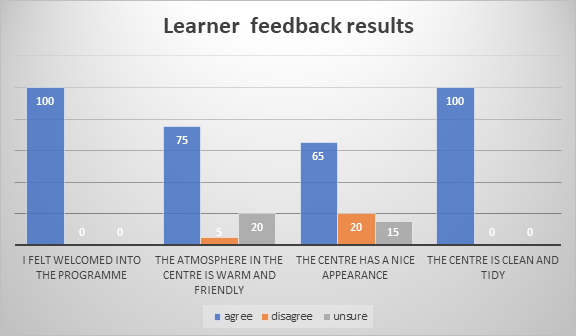 Q5. The teachers treat me with respect.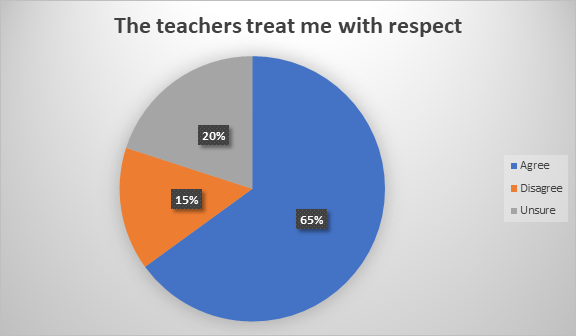 6. The subjects are interesting.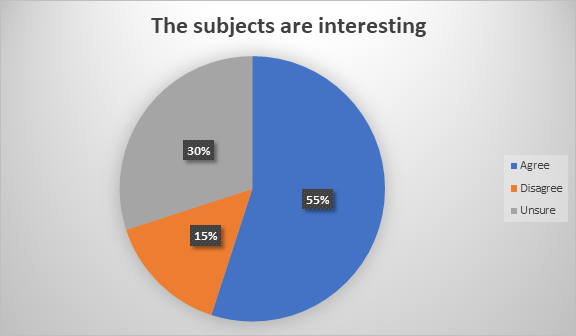 Q7 - 10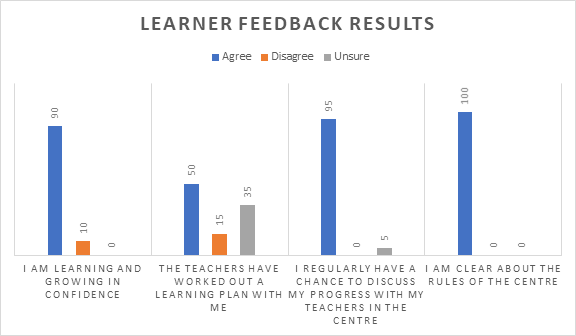 Q 11. I think the teachers make sure the rules are kept.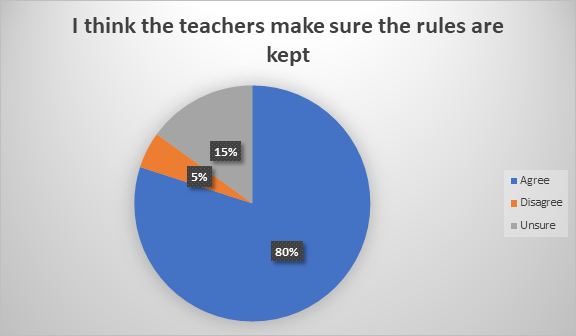 Q 12. I get a lot of encouragement from the teachers.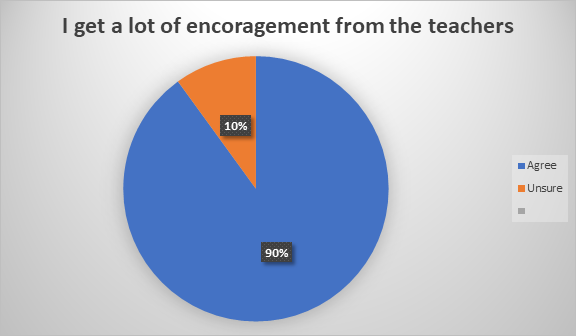 Q 13. My parents are happy that I am in this programme.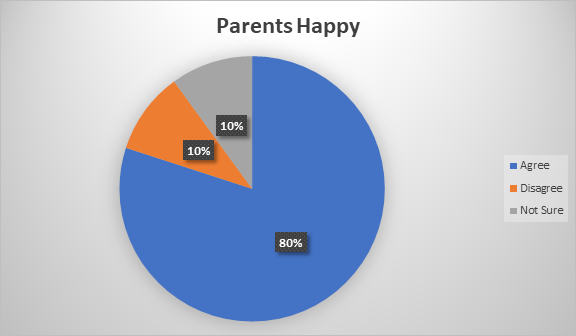 Q 14. I think that I will go on to another education / training programme / employment after I finish.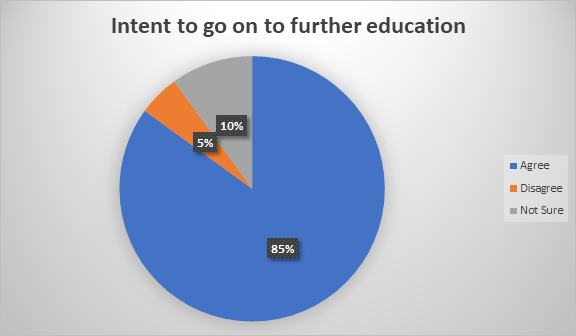 Q 15. I get on well with the other learners.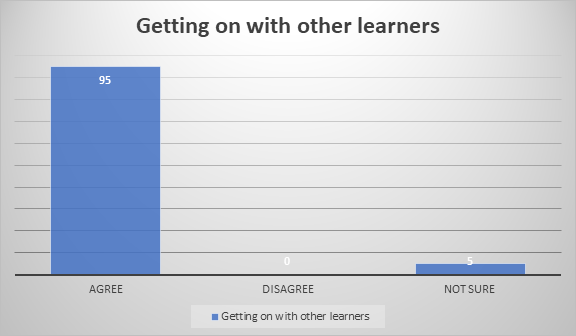 Q 16. The centre is well organized.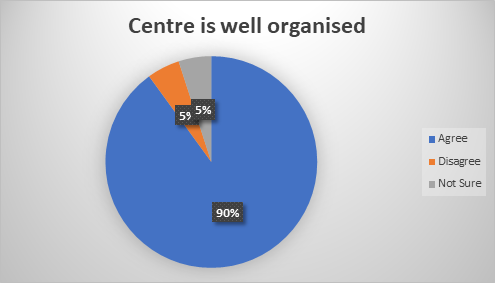 Q 17. Classes start on time.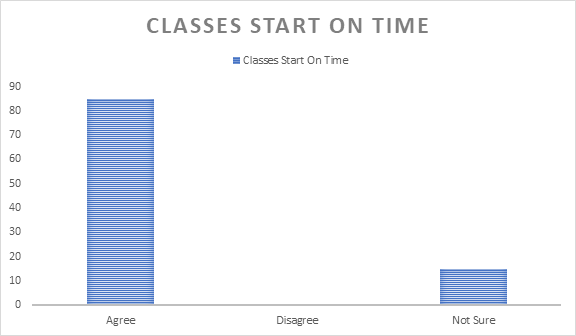 Q 18. I am proud to be in the centre.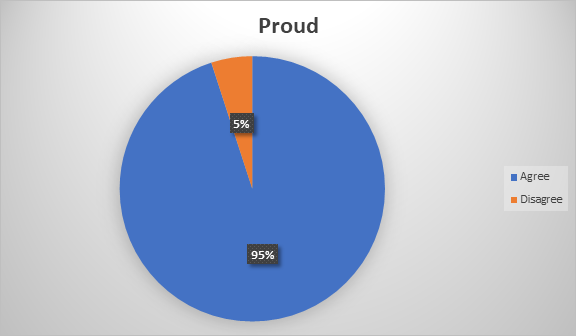 Q 19. I am happy with the qualifications on offer in the centre.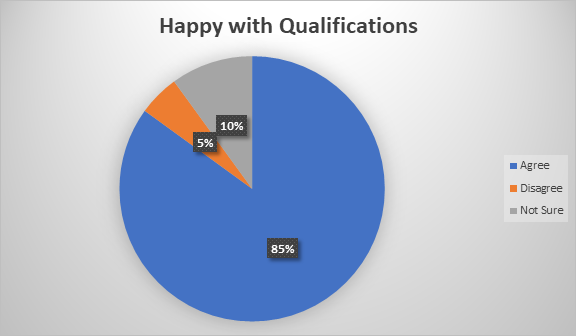 Q. 20 - 23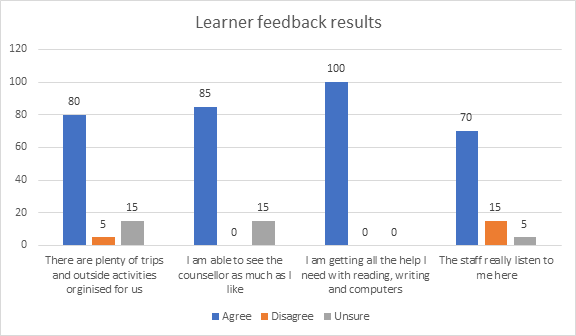 Q 24. The centre is well known in the community.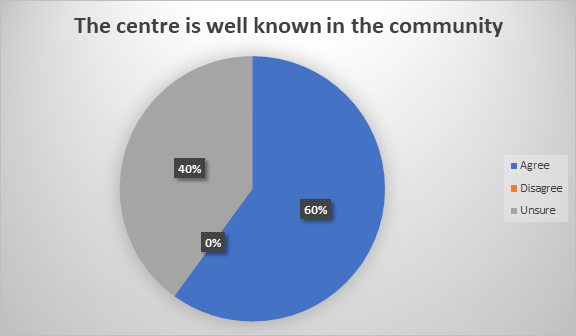 25. I get lots of notice if there are days off or trips planned.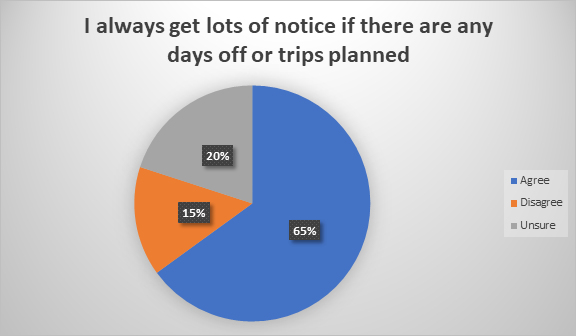 26. I have classes in SPHE every week.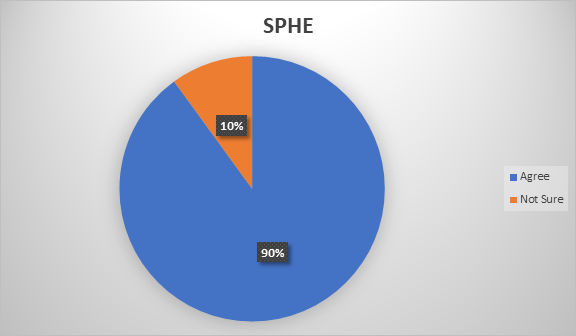 27. I am happy with the food provided by the centre.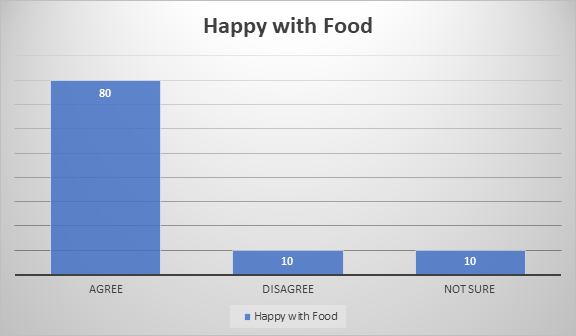 Emailed from a Number of Learners.  Sinead making you a cake is nothing compared to what Youv done for me in my years in Youthreach, I wanted you to no Iv always been so grateful of all work and heartache Youv put into me and my school work, you gave me the encouragement and the drive  that I really needed and never thought I had towards school, there’s so many of us that would be lost without you in there and especially my friend group, you truly are an amazing teacher and have honestly made such an impact on my life, hopefully when I finish we could still keep in contact because you are very important to me and I wouldn’t like to loose you as a friend never mind my teacher 💕             I just wanted to let you no how much I appreciate your support and Ultans you guys make                          Youthreach a safe place for so many of us and we were having a chat about how much you                          do for us all  abs how we’d all live such different lives if we didn’t have you and the centre. There’s not a day Iv done at work that gave me near to the feeling I get after a day in the centre, ye might not think it with all the abuse and stress we give but the centre has honestly been a place of salvage to me and the gang and we couldn’t ask for better leaders on our journey, I hope now that we can all do something before we split to remember each-other and everything we’ve share xx  How’s things just wanted to tell you and would you tell Ultan and all I would have came today but I had important meeting today have car and getting insurance on it theory test book for next week  happy 30th birthday 🙂 birthday 🎂 Ye were the best thing that ever happened to me. I always remember you ringing me at midnight when I text to say I was in a bad place. Won’t forget ya.  I miss ye 2 I would do anything to go back there , best days of my life , the craic was always mighty! The boys are doing well❤️ Just got both of them into Creche and school in September so I’m just getting back to myself but hopefully after the new year I will get down for some tea in the new year..❤️Thank you so much for everything you’ve done for us over the past year and a half. It hasn’t gone unnoticed and we all really appreciate it 💜
 Thank you so much Sinead for everything over the past two years the support you and all the staff gave me I will never forget and will be forever grateful x I’ll call back to see ye soon today just wasn’t the best day to be there xx
 
 I’ve meant to send this message for days but really hoped I’d have got in to see you personally before you went on holidays. While I write this, I’m very emotional as I’m going to miss you so much and I know it’s the end of a chapter, things haven’t been easy for me over the past few months but without your guidance, support and sheer determination I wouldn’t have survived (I promise you that, you’ve made that difference). You got me through family bereavements and very low days. I also felt I could message you day or night without been judged. I know I’ll never ever be able to say thanks to the extent I would like to and you’ll never know what you meant to me. Sometimes I wonder how you took me through tasks and never gave up but that’s what makes Youthreach the place it is!!! Your our star 🌟 and please never loose contact!!! Sending you lots of hugs and have a fab summer with the family! XEvaluation by centre CounsellorCentre name:		            Youthreach SligoName of respondent:	            Phill CorcoranProfessional qualifications: Degree Counselling/Psychotherapy. MIAHIPRole within the centre:	Counsellor and Mentor support and SupervisionPlease answer the questions below along with any observations or comments that you would like to make. Are you aware of the main features of the SEN Initiative, i.e. what is expected to be happening in this centre as a result of the centre being a SENI centre (e.g. the use of Webwheel mentoring, the development of Individual Action Plans, the interagency liaison, the focus on staff training and on staff support and supervision)? I am aware of the main feature of the SEN Initiative in our centre. The implementation of the Web Wheel is very relevant to our learners. It is used as a tool at mentoring; with its sixteen sections it gives the learner the opportunity to reflect on themselves under each section this encourages them to identify goals for themselves. It also helps the learners with their personal and social development, it relates to their lives outside of the centre. In your view, how well are the needs of the learners in the centre being met? I feel the learner’s needs are met in every way possible. Ultan my coordinator suggests on the arrival of a learner to the centre that during the first few days of induction he/she would meet with me. I explain my role in the centre and assure them of as much support as possible while offering them of a safe space to discuss any issue that might be causing them a concern.  I discuss (1) confidentiality (2)  explain the issues around child protection in order that they are familiar with them  (3)  self-harm and harm to others is also discussed. By the time they are familiar with the Web Wheel, their key worker and have a match for the Web Wheel mentoring in place most if not all of their needs hopefully should be met in my view. Should it be needed I would refer to outside agencies such as Addiction Agency, Mental Health Organisation and GP or HSE.During lockdowns the learners were supported by myself on the phone on a daily basis, and through teams where appropriate. I contacted all learners as required and offered my support where necessary. Many learners were vulnerable when access to the centre was removed and needed many supports which I followed up on.What do you see as being the main outcomes of the SEN Initiative in the centre?The implementation of the Web Wheel helps the learner improve their development of life skills also basic skills and motivate them towards their future. From the Web Wheel they can recognise problems in their personal life that they may wish to address by degrees. By the learner’s ability to view the Web Wheel fortnightly they can explore his/her progress and develop many aspects of their lives.Are the staff sufficiently well supported to implement the SEN Initiative in your view?  Have you any concerns about their capacity to do it or about the demands that are being put on them?In my view the staff are well supported to implement the SEN Initiative. Supervision is provided every Tuesday at the start of the weekly staff meeting. Any relevant, reliable information or issue that might be pressing in relation to the learners or the staff is attended to at this stage. This would also include behaviours of learners that may need exploring and some attention given. Face-to-face counselling is available on request.  Mentoring supervision takes place once per month.  There is a debriefing slot daily. Staff training is in place from time to time.5.  What do you think of the overall impact of the SEN Initiative?  Are there changes      you would like to see introduced? The overall impact of the SEN Initiative has been positive and a huge benefit to our centre. For now I cannot recognise any changes that could be needed.Have you any other observations or suggestions?As a result of the SEN Initiative in the centre our learners have much more valuable benefit’s available to them. Without it there would be a noticeable difference in my view.Teacher Subject Reviews;LCA ICT Year 1, Year 2, General Learning - NALA & Computers, and Contemporary Issues TaskAnn GallagherSeptember 2020 – July 2021Summary of Subject EvaluationsI will continue to use the Moodle platform with LCA1 and LCA2 learners as I have course materials, formative assessments, resources, and screencasts prepared. I intend to introduce the LMS on a gradual basis, to expand learners’ knowledge of these types of learning systems.  Learners will encounter such platforms in their further education and college choices, up to 85% of further and higher education courses used Moodle or Blackboard.I will continue to use Moodle glossary with LCA1 and LCA2 as an introduction to collaborative learning and to encourage an active learning environment. Metimeter was a valuable interactive software that was employed online and in class during the year as it allowed real time interaction and anonymous feedback. My intention is to use it again.My intention going forwards is to encourage more team/pair-based projects with LCA2’s, introduce coding through Scratch animation and STEM projects in addition to covering the LCA syllabus to give learners more 21st century skills. As I had set up most of my resources on Moodle before we returned in September 2020, I did not have a need to use MS Teams apart from using it for online classes. This year I am using a combination of Teams, Class Notebook, OneDrive Shared files, and Moodle throughout the year to get learners used to using different technologies and to increase their digital literacy. I also intend to give learners options for completing exercises using audio, dictate or recordings as well as typing as a UDL (Universal Design for Learning) approach to teaching and learning. I intend to give learners more feedback when completing projects and get learners to self and peer reflect on their projects. If we need to go online, make learners take part more in online classes using collaboration space in Teams and Google Jamboard.Also, I will be developing many new resources for the revised LCA syllabus. This syllabus allows for a more progressive and dynamic teaching and learning environment.Teacher Subject review 2019/2020S.P.H.E.Ultan Mulvihill.I teach SPHE to all four groups in the centre. We currently have three Year 1 LCA groups and one year 2 LCA group. I find that all four groups enjoy the subject and generally look forward to the class. We more often than not do not use laptops which the learners find refreshing as they are on their laptops a lot in other classes.A lot of the time I use handouts / worksheets which prompt a group discussion. This works really well in two of the four groups. The other two groups seem to get more from doing the worksheets rather than the discussion which follows.I also on occasion show some video clips of a topic but I find that this needs to be short as the learners tend to lose interest after a few minutes.I have divided the course into sections based on the curriculum for schools from The Department of Education & Science. I sometimes veer away a little from this depending on what is topical in the centre at any given time.Some of the feedback which the learners have given back to me includesIt’s not like class, we’re having the crack.They were funny and entertaining.Cause I only now got to learn about myself positively.Because it gave us time to talk.It gets a good debate going.Fun to chat and discuss.I can state my opinion without being judged.Sometimes things people said were hurtful.I would not change a lot for the coming year as I am happy with how most classes go.I will however take part in training for RSE this year as I would have brought outside agencies in to give that part of the curriculum in previous years but was unable to do that this year due to Covid restrictions. Covid restrictions have restricted our group size to 6 or less and prevented us from bringing in outside agencies, on a number of topics. The masks are also a barrier as I can no longer see facial expressions when dealing with sensitive issues.Subject: English  Tutors:  Sinead McLoughlin and Judith Keyes Groups: Leaving Certificate Applied Year 1 and 2  The key assignments for the Leaving Certificate Applied Programme are very clear cut and gives us scope in our programme design. We were aware of the number of weeks and teaching time between each term. We adapted work sheets to suit the individual needs, but some difficulties were experienced. The level of relevance was commented on negatively by majority of the group. A daily record was used to record all work and planning. There are some overlaps in certain subjects such as IT. We used several resources such as videos on the interactive whiteboard, quizzes, crosswords, audio book, DVD’s and library. Worksheets and handouts were adapted and updated when needed. Group interaction and peer learning were the most successful methodologies. Literacy and Numeracy was integrated through the design of appropriate worksheets. Key assignments, exam papers and project work were used to access learners work. Feedback is given to students on a daily basics. It is very important that students give feedback, the learners were given an evaluation form and students volunteer feedback in the classroom every day.  We are currently engaged in designing a more student-centred programme which will allow us access material which is more specific to the learner’s interests as the feedback given from the students was that the material was not relevant to their interests. We have invited a variety of guest speakers to the centre, for example Colm Keegan from Poetry Ireland, Eddie Leninhan, and Barry O’Flynn from the local credit union.  Throughout the Covid pandemic we had to change our approach, so we had online lessons and we interacted with guest speakers online and did virtual tour of museums such as the Titanic Museum and the learners really enjoyed this activity. We had competition for writing activities and some learners engaged very well. Sinead McLoughlin | Youthreach Resource PersonEvaluation summary – Marie MagillGeneral Education  - As there were no practical classes until December the General Learning group struggled with one-and-a-half-hour theory classes. Poor literacy skills, poor concentration and lack of interest made it difficult to hold their attention for 90 minutes. Online teaching with this group was difficult due to lack of attendance and lack of engagement when they did attend. I used videos, pictures, cutting and pasting, puzzles, artwork etc, to help motivate the students.  We ‘struggled through until we could have practical classes and demonstrations. This is when the students had a renewed interest and enjoyed the ‘learning by doing’ approach to the subject.LCA1 – This class’s work was excellent with both online learning and the 90-minute theory classes. Progress was good and they have a good basis for going ahead with their second year of LCA in this subject. Again, they enjoyed the practical classes when they were resumed.LCA2 - This was difficult this year due to lockdowns and online teaching. Any students that attended on a regular basis managed to get on top of their tasks and complete them within the time allowed.  However, the poor attendees dragged the process out for six months, showed no commitment or interest in the task and had nothing to submit at the end of this period.  I could see those who were struggling or falling behind, and I tried my best to give them extra help to help them catch up. I changed tasks to simpler options for two students to try and help them. However, it is difficult to get work completed when students are continuously absent.Teacher Annual Subject Review Eileen RyanPlanning : There is always difficulty planning as we don’t have the timetable ready until the students return.COVID measures and restrictions have greatly affect the planning as we did not know when and if things will change. It has restricted the opportunities we can have for the students as well as creating new ones.No knowing in advance when trips etc will happen can also affect planning and you need to be very versatile and capable of adapting at short notice.Student attendance and timekeeping are key factors in the delivering of a programme. Students arriving late at the start of the day or to class and likewise leaving early at the end of the day make it impossible to predict when ordering ingredients or preparing worksheets.Practical cookery greatly affected by Covid as they were suspended for the start of the year and then could take place with only 4 student cooking at one time and the others to be facilitates with written work. The restriction applies to sharing of equipment and resources as well as having to take the cooked food home and being precluded from sharing.For theory classes group discussion and use of prompts e.g. Powerpoints or video were successful but were affected if the students didn’t come to class on time. Project work is effective but most students need a lot of support and are not great on self-directed learning. Team work is also affected by attendance and students leaving classes or being lateTeam work and group discussion were effective as were the use of worksheets and puzzles or wordsearches.Evaluations take place informally and throughout the year and can be valuable this way. We do not have a good “culture” of evaluation  in the centre for formal evaluations so they can be less effective. Teacher Subject Review  Eamon KellyThe teaching year was heavily impacted by Covid with  a large part of the second term involving online teaching. This proved challenging in terms of technology and content. Youthreach teaching was also affected with activities such as group work virtually impossible. This led to a quite restrictive style of teaching which worked reasonably well with most groups but which the general learning group struggled with. I switched  to making more use of a visualiser and white board for a period but returned to more traditional methods when the novelty wore off. In the gym it was interesting to note the enthusiasm for activities such as hurling badminton and tennis.CEIP, SENI REFLECTION NOVEMBER 2021KARL BURTHOMAre the lessons being delivered effectively?Yes but room for improvement because most of the time they are delivered only through one medium, Teams. Teams is a very effective way of managing class material. I like using Teams because the lesson material is posted and returned in an orderly way. It’s easy to keep track of each class’s engagement. Assignments and the learners’ answers can be made colourful very easily and edited easily if they need amending (e.g. extending a deadline for handing in work or adding content to an assignment). Learners are alerted to any edits.Using other methods of delivering class content have since been explored in an effort to improve engagement.Are the learners engaging with the assignments and practical classes?Some classes are engaging very well, others less so.A problem is that some classes are only seen by me once a week. If any learners from such classes are absent then I might only see those learners very infrequently.Some learners are unfamiliar with Teams. I am working with them to help them and improvements have been seen in terms of more assignments handed in.Pen and paper are preferred by some learners and I have facilitated any requests to work in this way.Thoughts on improving engagement.Implement a mix of laptop work, practical music making activities and pen and paper. Keep handwritten work in plastic pockets for sanitary reasons in binders.Deliver material in a variety of styles…quizzes, team activities, group work, presentations, games, power point presentations.I need to take time to learn how to deliver some of these effectively. (For example, I haven’t prepared a power point presentation before).I have encouraged learners to take their time and make their answers to assignments as colourful and interesting as possible. This might include including links to interviews, performances, artwork and so on. The hope is that the learners will enjoy the assignments more, plus those that enjoy challenging themselves can be as expansive as they want in their answers. It seems to be a common feature of assignment handed in that the work is rushed, one word answers and so on. I am encouraging the use of full sentences and research on the internet.Any suggestions for improvements from learners?Some learners have suggested two half hour classes instead of a single hour long class.Some learners suggested using mix of laptop work, and pen and paper.Any thoughts on improvements from me?I feel I need to diversify the methods of delivery of my lessons ie have quizzes, team work activities, power point presentations and so on to improve engagement with assignments. Have an array of methods of assessment. For example collect work handwritten on paper (quizzes, puzzles etc). I could use video to record learners playing an instrument. I could also use audio recordings of performances. At the moment all I have really are the assignments on Teams which I admit is useful but assessment could be improved by implementing methods described above.I will follow up on suggestions from learners.I will look up resources/ideas on the PDST website.Positives so far?Some classes are engaging very well and say they are enjoying the way the work is presented.This year I have allowed for more time for practical music making.The acquisition of an extra keyboard and four ukuleles have really helped the hands on music making sessions.Problems so far?Some learners have experienced a difficulty in submitting work through Teams due to being unfamiliar with it.Attendance.Motivating learners to submit completed assignments.Solutions…Watched Youtube tutorials for using Teams in class (if it was something I wasn’t able to fix).Went through assignments in class highlighting how to answer questions. Sometimes I have had the group answer a question collectively to address this.Some means of recording live music would be beneficial.Teacher Annual Subject Review 2021 – Woodwork Damian BeirneI found the module descriptor still acted as a guide, but, with covid restrictions, I relied more on relevant videos around the topics being discussed. For key assignments, I was able to send out resources & instructions on what to do. Upon completion, work could be sent back in self addressed envelopes. Some, but not all did the work. I tried to get the learners to incorporate maths, technical graphics & hand sketches of projects to be done. A lot of our project work concentrates on upcycling used materials, like pallets, etc,. This has been a gift recently, due to the ever increasing costs of building materials. I prepared a lot more work sheets for the learners, so they could replicate the finished drawings – to scale. I have included more frequent tool talks. Past papers are also a good pointer. Guest speakers were limited during covid 19 restrictions, though, the whole centre tended to benefit from speakers brought in previously! Learners have folders/projects ongoing. They know where they are at any given time. They are also caught up with at review. The learners completed a “student subject evaluation”, which can inform me of how they really feel about a particular methodology/topic.Contemporary Issues TaskThis is an active learning task that must be completed between September and the end of January. Learners used Menti, Padlet and Wakelet to set up their actions which were information classes as we could not organise trips or events due to COVID-19.  These were very successful and promoted in-class discussions around their chosen topics.  Learners used Microsoft Forms for their surveys.  I provided feedback verbally and comments in task reports to assist learners completing their task reports.  I also set up a Team for the contemporary issues task during lockdown and posted screencast videos, checklists of areas to be completed and shared resources that I had found to help learners complete the tasks.  Learners said they enjoyed using Menti and Wakelet for their actions in class and found the written feedback in their task reports very helpful during lockdown when completing the final sections.  Some learners also used the resources I set up in the Contemporary Issues Team and said they found that useful.Learner Subject Reviews;LCA ICT Year 1, Year 2, General Learning - NALA & Computers, and Contemporary Issues TaskAnn GallagherSummary of Learner EvaluationsSeptember 2020 – July 2021LCA1LCA 1 evaluation – learners indicated they were timetabled very little for the ICT and other activities were organised on the one day a week I had them, this was accurate and unfortunate so contact time was very limited.  Many of these learners did not collect their laptops during lockdown and found it difficult to complete exercises on their smartphones. Some had completed ECDL in TY before joining Youthreach and indicated they would like more advanced word processing exercises.  This is a fair point and a consideration for the future but was not possible due to lack of timetabled contact hours last year.  I will be creating new resources for the new LCA and providing for differentiation and use design briefs that allow learners to be more creative. Some learners said they enjoyed the group work situations and asked for more group work which I am facilitating this year.  LCA2LCA2 - Learners said they would like to do more creative projects with Photoshop using layers after the basics are covered. I have already incorporated more creative projects this year. One learner suggested learning text-based programming.  This is not suitable for Leaving Cert Applied level but I am   introducing Scratch block-based programming to the current LCA2’s as this is recommended in for the revised 2021 LCA syllabus. This will allow me to introduce STEM projects. One learner suggested starting with basics for everyone as many learners know how to use smartphones and touch screens but are not used to using a desktop computer or laptop.  This is also a fair point, many learners know how to use smartphones but are not as ofay with using a computer or laptop which doesn’t have a touch screen.General Learning GroupThis General Learning group focused on basic computer literacy, using Microsoft Word, sending emails, using PowerPoint, creating avatars and Microsoft Teams basics.  Discussion based learning and digital mind maps in PowerPoint were used in class from an accessibility point of view as many have low literacy levels.Most of this group did not attend online classes which is unfortunate as I covered many digital wellbeing and many Microsoft accessibility tools and uses during these classes. Some of the group earned digital badges through NALA’s online level 1 and level 2 courses when they returned from lockdown in April.  The group fed back that they liked discussions on technology and ethics. They also enjoyed creating PowerPoint posters. This group did not suggest any changes for the future. This group is not running currently.The following is a summary of the Student subject evaluations. ( Eileen Ryan )Learners struggled with the mix of learning last year and the uncertainty of what was happening. They found the online learning tricky at the start but once they got the necessary help it was ok. They did appreciate the connectedness and the sense of routine that it brought.They prefer interactive learning where they are involved in discussion and planning. They find a team task difficult as some of the team may not be in and therefore someone else has to carry the work.Students found practical difficult due to restrictions and the variety of dishes they could produce.Some students like solo work where they can be given a task to work away on with help from teacher if needed.The timetable can be unbalanced e.g. theory subjects back to back, lots of one subject .Some students said they dislike if the group is small or if they are on their own they don’t like the attention of the teacher on them , they also do appreciate it is a good opportunity to catch up on work if they need to.Some of the content they felt was not relevant and some outdated ( Voc Prep) doing  a cover letter when most applications are online.Student subject review ( Marie Magill ) Students said they liked the interaction with staff in theory classes and were thankful for the help they got when they were in difficulty.  The majority prefer practical classes to theory classes in catering.  They find the power point presentations easy to understand and helpful when they are writing up tasks and key assignments. Many found online learning difficult as there were too many distractions at home, and it was difficult to concentrate.Learner subject evaluationSPHEUltan MulvihillI got 18 learner evaluation completed, and there were only 3 comments in the section on what parts did you lease enjoy.They were;Sometimes I don’t like answering some questions out loud.Sometimes things people said were hurtful. ( not often )Listening to a person talk about his opinion for 5 – 10 minutes straight.In the section on what part did you enjoy. These are some of the comments;Being able to discuss opinions with classmatesI enjoy chatting and discussing. / I enjoy the group discussionHaving a laughThe questionnaires / worksheets Learning / talking about myselfAll / every bit of itExperiences the students hadThe whole thing because Ultan is sound.Watching video on Mountjoy.I use worksheets a lot to prompt a discussion and this works to varying degrees for all four groups.From the evaluation sheets the majority of students seem to like having time to take part in discussions on various topics. The topics are chosen from the SPHE curriculum and sometimes we dip into other areas that are relevant at the time for the groups.I will take on board that some students may have difficulty speaking out loud in the group, and maybe letting some students continue to give their opinion for 5 minutes or longer is too much and I need to manage that. I also need to check with students at the end of class that they are coping and not feeling hurt leaving the class after a discussion.I plan to continue with the technique of prompting group discussion.Hi Ultan,Please find attached my reflection after the CEIP meetings.I can give you a summary of the Learners' reflections here although these are also mentioned in the attached document. Basically there was a mixture of Learners finding the classes very good and others finding them not interesting. Some mentioned that they would prefer two half hour classes per week instead of a single hour long class. Some expressed a preference for using pen and paper instead of a laptop. All said that they were happy to be in Youthreach and that Youthreach was a great improvement on their experiences in their previous schools.That about sums it up Ultan.Kind regardsKarlStrengths, Skills and Spirit of our Team in Youthreach Sligo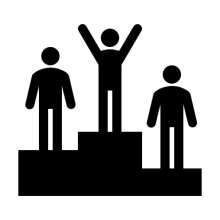                          ‘ Sligo YouthreachCentre of EducationQuality Framework Centre Evaluation & Improvement Plan 2021-202224th & 25th November 2021                                                                          Introduction Acknowledgements.Background to Quality FrameworkHistory of Youthreach SligoMission StatementPreparation for CEIP 2022Preparation for CEIP 2022Preparation for CEIP 2022ReviewsWhoWhen  2022Teacher Subject ReviewsAll staffMay /June Learner Subject ReviewsAll staff with learnersMay /JuneBring all reviews togetherUltanCEIP October Learner Centre ReviewAnnMay /JuneParent/ Guardian ReviewUltanSummer 2022Profile of Learners Sinead & UltanMay /JuneETB Management Review Cathy PowellMSLETB MgtHistory of the centre Ultan and SineadMay /JuneAdvocate/ career guidanceAnn HefferonMay /JuneCounsellorPhillMay /JuneStaff Team- Staff Team- NameTime table subjectsRole in the centreUltan Mulvihill.SPHE/ RSECo ordinatorEamon KellyMathematics,                                                                          L.C.A. Practical Achievement                                                 Social Education;                                                                     Leisure & Recreation.                                                            Gym,Teacher (Resource) Damien BerneWoodWork,                                                                                    Technical Drawing with all groupsTeacher (Resource) Ann Gallagher‘Write on’; Computer Literacy                                                                        L.C.A. Years one and two I.C.T.                                                                                    Contemporary  Issue taskTeacher (Resource) Marie MagillL.C.A. Practical Achievement Task;                              Hotel Catering & Tourism                                                             Home Economics;                                                                                Literacy                                                                                     WRAT 4  assessment of learnersTeacher (Resource) Judith KeyesL.C.A.  English Communications                                                                                                 Teacher (Resource) Siobhan JenningsLCA Art and Design and Art HistoryTeacherPhill CorcoranCounsellorCounsellorKarl BurtromMusic ( LCA )Teacher (Resource)Eileen RyanL.C.A. Home Economics.                                                                                               Social Education,                                                                         I.C.T                                                                                          Vocational Preparation and Guidance.                                 Contemporary Issue Task                                                 Personal Reflection TaskTeacher (Resource)Sinead McLoughlinSummer work Experience preparation                                                                                                   LCA English Communication                                                      General  Education                                                            Enterprise taskTeacher (Resource)Yvonne McCannAdministration Three days a weekMember of StaffContinuous Professional Development 2020- 2021UltanUltan & EileenUltan & EileenAll staffAll staffEamon KellySinead & JudithEileen RyanMarie MagillAnn Foody / GallagherLead worker representative  ( Covid )Fire WardenUpdating DLP & DDLP trainingDignity at work trainingChildren’s FirstUpdate Maths LCA ModuleUpdate Communications LCA ModuleMoodle for Teachers 2020Digital Skills for Learning 2020ECDL 2020TEL (MSLETB) 2020Digital Skills for the online classroom  - TELBlended learning and Technology Enhanced Learning – 365 learningDyslexia Learning  webinar – Dyslexia Association of IrelandBuilding self esteem – Universal classUnderstanding learning styles – Universal classResolving conflicts – Universal classJanuary LockdownNCI – Technologies in Teaching and Learning Module 2 Day 1 14/01/21 workshop10:00 – 5:00Microsoft Teams Workshop – 9:30 – 11:30 Tara 365 21/01/21Teams Breakout Rooms Training 2:00 – 4:00 – Tara 365 20/01/21 NCI – Technologies in Teaching and Learning Module 2 workshop 28/01/21 4:00 – 6:00Future Learn Create a Professional Online Presence – University of Leeds Institute of CodingAll Aboard – An Introduction to Digital Video Badge 2 hour course 30/01/21All Aboard – Digital Images Badge ½ hour course 2/02/21NCI – Technologies in Teaching and Learning Module 2 workshop 11/02/21 4:00 – 6:00National College of Ireland Certificate in Technology Enhanced Learning Session 1 Results forDigital Capabilities and the Learner Experience Future Learn – How to Create Great Online Content 18/02/21NCI – Technologies in Teaching and Learning Module 2 workshop 25/02/21 4:00 – 6:00March Return to Work - Professional DevelopmentUsing Video in Teaching and Learning Tara 365 – 11:00 – 1:00 02/03/21Accessibility Training Tara 365 2:00 – 4:00 04/03/21Moodle Munch 12:00 – 1:00 09/03/21NCIRL Technologies in Teaching and Learning 4:00 – 6:00 11/03/21Copyright and Online Learning during the COVID-19 pandemic webinar 11:00 – 12:00 Friday 12/03/21Learn about dyslexia in 30 minutes webinar 12:30 – 1:30 Friday 19/03/21Assessment & Feedback using Microsoft Teams – 24/03/21 2:00 – 4:00Future Learn - The Online Educator People and Pedagogy – Open UniversityFuture Learn – Getting Started with your Raspberry PiFuture Learn – Introduction to Virtual RealityFuture Learn – Construct a Virtual Reality ExperienceFuture Learn – Introduction to Web DevelopmentFuture Learn – Teaching Programming to 5 - 11 year olds – Raspberry Pi Teach ComputingFuture Learn – How to Create an Online Course – University of EdinburghNational College of Ireland Certificate in Technology Enhanced Learning Session 2 Results forTechnologies in Teaching and Learning.Future Learn – Teaching Programming to 11 – 16 year olds – Raspberry Pi Teach ComputingFuture Learn – Programming for Everybody – Getting started with Python – University of MichiganFuture Learn – Secondary Programming Pedagogy – Raspberry Pi Teach ComputingFuture Learn – An Introduction to Physical Computing – Lancaster University and Institute of CodingFuture Learn – Build a Physical Computing Prototype  – Lancaster University and Institute of CodingFuture Learn – Digital Skills: Social Media – AccentureFuture Learn – Internet of Things(IoT) and sustainability The Mind LabFuture Learn – Programming 101: An Introduction to Python for Educators – Raspberry Pi Teach ComputingFuture Learn – Robotics with Raspberry Pi: Build and Program your first Robot Buggy – Raspberry Pi Teach ComputingFuture Learn – Teach Physical Computing with Python and Raspberry PiNational College of Ireland Certificate in Technology Enhanced Learning Session 3 Results forTechnologies in Assessment, Feedback and Learning Support.PDST – Revised LCA ICT Module In Service Training.Future Learn – Design and Prototype Embedded Computer SystemProgrammes offered in the Sligo Youthreach centre 2020-2021 Programmes offered in the Sligo Youthreach centre 2020-2021 Certified Programmes		Extra Curricular ProgrammesQQI  General Learning Write onLeaving Certificate Applied;Food safetyMusicArt Competition- Drug & Alcohol AwarenessFitness Challenge; Memory Poetry- Art Competition;Driving theory & lessonsFitness Programme SPHESmoking awarenessMentoring Sexual health programmeCOVID Awareness RegulationsPoetry Work ShopsResilience webinarRemote  ProgrammeA full timetable of classes was put in place for all learners with all staff taking classes. The classes were part of the Leaving Cert Applied Programme. These classes continued while the centre was in lockdown.Learner Profile Learner Profile Learner Profile Number of  in the centre in 2020 - 2021 Sept 2020 – July 202136Gender BalanceFemale 19Male 17Learner Progression 2020-2021Learner Progression 2020-2021Learner Progression 2020-2021Further Education5PLC’sApprenticeships2CTCWork Wise Skills Programme1CE SchemeRelocation2RelocatedOther16 244Still in YR Sligo completing LCAReturned to schoolFull time employmentLeft centre earlyCertification Completed 2020- 2021Certification Completed 2020- 2021Completed QQI Level 1Completed QQI Level 2Completed QQI Level 3 components Completed QQI Level 3 Major awardsCompleted QQI Level 4 Major Awards Completed QQI Level 4 components LCA15 completed LCA, 16 still doing LCA, 5 part completed LCAJ.C.OtherLeadership shown by the Co-ordinator and the work of Teachers & Resource tutors in keeping the centre open throughout COVID. AEO and Youthreach Advisory Committee acknowledging this and applauding this in the face of adversity.Resilience of staff and learners.The professionalism of staff and quality of teaching and learning.The retention and support of learners. Rolling out IT Devices and support and PD.Counselling service that managed to operate remotely and support learnersVisit to Outdoor Education Centre in Achill and the link made and how it can be incorporated into LCA General learning. Successfully implementing and operating all required to satisfy the DES Youthreach Inspection Report supporting the safe provision of schooling – Child ProtectionVery positive LCA resultsSummer programme- Film project- story written and converted to script and original music score. To be screened hopefully in the New Year.Learners and Staff that took part in the focus groups for the Psychological supports scoping Project- learners were a credit to themselves and the centre- very articulate Different types of learners now accessing YRPositive standing in the local communityAction plan to be put in place to look at the following:To engage Guidance counsellor and look at supporting Youthreach learners in their transition to FE/HE or Employment.To look at Admissions policy and review other policiesTo look at staffing needs and follow up Support for PDBuilding and resourcesTeaching and LearningWhat worked well in your timetabled subjects this academic year?Online session worked well using video, visual lessonsUseful videos- made the control of the video.- u tube.Using work sheet to prompt discussionThrough lockdown – online poetry – 6week programmeOnline virtual tours – key assignmentYear book- individual- key assignment recordCreative writing course – Variety of methodologies Power pointsMake contact with learners, over lockdown by phone, or text- Meet the learners virtual every day.On going counselling support-  Discussions online- cCreative projectsCoding – Working in groups encouraging team support.- codingLeisure and Recreation- introductions of new activities-  Co operative gamesUsing traditional methodologies.What will you change going forward?Increased the visual content of the lessonI would use video more often- they use the drawing better.Planning week to week.-Introduce project week.- More feedback to studentsTake the lead from the learner.How did COVID impact on Teaching and Learning this year?Unease around COVID positive in the centre.Exaggeration around the COVID situationReduced numbers did help- they got through project.How did COVID impact on Teaching and Learning this year?Unease around COVID positive in the centre.Exaggeration around the COVID situationReduced numbers did help- they got through project.Update and review of agreed actions created during the Sligo Youthreach CEIP evaluation 2020   Update and review of agreed actions created during the Sligo Youthreach CEIP evaluation 2020   Update and review of agreed actions created during the Sligo Youthreach CEIP evaluation 2020   Update and review of agreed actions created during the Sligo Youthreach CEIP evaluation 2020   Update and review of agreed actions created during the Sligo Youthreach CEIP evaluation 2020   Update and review of agreed actions created during the Sligo Youthreach CEIP evaluation 2020   Area Action – on goingAction – on goingPerson Responsibletick when complete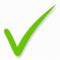 Update 2021Q.S. 23.(1) Teaching and LearningAll staff are to ensure they are COVID aware and Risk Assessment compliant in their classrooms and workshop areasCOVID 19 Documents are on the centre Share Point. ‘In Staff documents’ COVID 19 Risk Assessment Wood work – Partition     Cooking / KitchenCOVID Risk Assessment on the agenda of the weekly staff meeting.All staff are to ensure they are COVID aware and Risk Assessment compliant in their classrooms and workshop areasCOVID 19 Documents are on the centre Share Point. ‘In Staff documents’ COVID 19 Risk Assessment Wood work – Partition     Cooking / KitchenCOVID Risk Assessment on the agenda of the weekly staff meeting.All centre staff- Ultan Damien. Marie EileenQ.S. 18 .(4) Child ProtectionGet the name of the duty social worker Get the name of the duty social worker DDL & DDLPUpdate: Child Protection details/ Policy are displayed at the front entrance of the building.Q.S. 18.(4) Child ProtectionInform the HSE or TUSLA, Duty Social Worker if a learner under review moves from the centre.Inform the HSE or TUSLA, Duty Social Worker if a learner under review moves from the centre.DLP DDLPUpdate:  Information via Care Plan meeting- with TUSLA – as needed/ required.                                                                                                      December 2020                                                                                                      December 2020                                                                                                      December 2020                                                                                                      December 2020                                                                                                      December 2020                                                                                                      December 2020Area Action Person ResponsiblePerson Responsibletick when completeUpdate 2021Q.S 23.3 (d) Teaching and Learning All staff to put up their CPD in staff notebook on MS TeamAll staff & Ultan All staff & Ultan Update: All staff to put up their CPD in staff notebook on MS TeamQ.S. 18.1  Child Protection Email MSLETB AEO Cormac  Hanlan informing him that the centre’s  Child Safeguarding Statement and Risk Assessment is out of date. Request that the centre’s Advisory Group to ratify the Sligo Youthreach Child Protection Safeguarding Statement and Risk Assessment..UltanUltanCompleted and updated.Displayed at the entrance of the buildingQ.S. 18.1  Child ProtectionInclude Child Protection on the agenda  and minutes of staff meetingMinutes of staff meetings are on MS Teams SharePoint UltanUltanUpdate: Minutes- on the share point. Q.S. 18.1  Child ProtectionEmail all staff requesting: Confirmation of their individual Child Protection TrainingConfirmation by return emailUltanUltanQ.S. 18.2.  Child ProtectionRe organise the Child Protection folder and filling cabinet. Create a specific Child Protection file. Folder, safe place for storing documents. Ultan & EileenUltan & EileenQ.S. 18.3.  Child ProtectionDecide on secure location for code deciphers documents.  Eileen,  Phill & UltanEileen,  Phill & UltanUpdate:                         Securely lock in the Coordinator’s Office. Q.S. 23.(4) Teaching and LearningSeek clarification on when not to inform TUSLA  of Child Protection issuesEileenEileen                                                                                             January  2021                                                                                             January  2021                                                                                             January  2021                                                                                             January  2021                                                                                             January  2021                                                                                             January  2021Area Action Action Person Responsibletick when completeUpdate 2021Q.S. 23 Teaching and Learning.Create time to  work with Learners to upgrade their ITC skills- on the agenda of the Jan Planning meetingCreate time to  work with Learners to upgrade their ITC skills- on the agenda of the Jan Planning meetingAnn, UltanQ.S. 23.(1) Teaching and Learning: AssessmentsInitial Assessments of learners- Marie to come to Ultan with ‘Assessment suggestions’Initial Assessments of learners- Marie to come to Ultan with ‘Assessment suggestions’MarieUpdate:                          Training in  WRAT 5  Assessment taking place in Jan 2022Q.S. 6 .Record KeepingBring the Leaving Certificate Result reference GDPR to the Jan Monthly Review Meeting for discussion. Bring the Leaving Certificate Result reference GDPR to the Jan Monthly Review Meeting for discussion. UltanUp date:                               LCA results GDPR clarification: Jan Review meeting.Q.S. 23.(1) Teaching and LearningInclude ‘Respect in the class and the centre’.on the agenda of Jan 12th staff meetingInclude ‘Respect in the class and the centre’.on the agenda of Jan 12th staff meetingUltanUp date:                             ‘Respect in the class and the centre’. on the agenda of Jan 12th staff meetingMission StatementTo update the centre Mission Statement.To update the centre Mission Statement.Mgt TeamMission StatementDisplay to centre Mission Statement in the centre.Display to centre Mission Statement in the centre.Mgt TeamStaff Training                          Develop a Training Document on Course available to staff – share this document on the centre’s SharePoint.- include on the agenda of the Jan 2021 Planning day meetingDevelop a Training Document on Course available to staff – share this document on the centre’s SharePoint.- include on the agenda of the Jan 2021 Planning day meetingAnn and SineadFebruary 2021February 2021February 2021February 2021February 2021February 2021Area Action Action Person Responsibletick when completeUpdate 2021Q.S. 18.8.  Child ProtectionCheck Aid West- online CoursesCheck Aid West- online CoursesUltanReaction                                                                                                                     March 2021                                                                                                                     March 2021                                                                                                                     March 2021                                                                                                                     March 2021                                                                                                                     March 2021                                                                                                                     March 2021Area Action Action Person Responsibletick when completeUpdate 2021Q.S. 18.7.  Child ProtectionUpdate and revised  the CIP  Put up the revised CIP on SharePoint Update and revised  the CIP  Put up the revised CIP on SharePoint Sinead, Ultan and Mgt TeamUpdate:                        On share point -updatedApril 2021April 2021April 2021April 2021April 2021April 2021Area Action Action Person Responsibletick when completeUpdate 2021Q.S. 18.7.  Child ProtectionDevelop an Intimidation Policy as part of the centre’s Anti Bullying Policy and Procedures  Develop an Intimidation Policy as part of the centre’s Anti Bullying Policy and Procedures  Whole staff teamReaction:  Include an Intimidation in the centre’s Anti Bullying Policy. Jan 2022 18.7May 2021May 2021May 2021May 2021May 2021May 2021Area ActionActionPerson Responsibletick when completeUpdate 2021Preparation  documents for CEIP 202Teacher Subject ReviewsTeacher Subject ReviewsAll staffTeacher to update for 2022Preparation Reviews for CEIP 2021Learner Subject ReviewsLearner Subject ReviewsAll staff with learnersTeachers and Learners- update for 2022Preparation Reviews for CEIP 2021UpdateUpdateStaff with learnersUpdate May 2022-UltanPreparation Reviews for CEIP 2021Parent/ Guardian Review/ Sen and CEIPParent/ Guardian Review/ Sen and CEIPSineadParent/ Guardian Review/ Sen and CEIP Sinead-  2022Preparation Reviews for CEIP 2021Profile of Learners Profile of Learners Sinead & UltanResend Profile of Learners to UltanPreparation Reviews for CEIP 2021MSLETB Management Review Cormac  Hanlon -MSLETB Management Review Cormac  Hanlon -UltanCathy was attendancePreparation Reviews for CEIP 2021History of the centre History of the centre Ultan and SineadUpdate history Preparation Reviews for CEIP 2021CounsellorCounsellorPhillUpdate Phill in attendance                                                                                                     August/  September 2021                                                                                                     August/  September 2021                                                                                                     August/  September 2021                                                                                                     August/  September 2021                                                                                                     August/  September 2021                                                                                                     August/  September 2021Area Action Action Person Responsibletick when completeUpdate 2021Q.S. 6 .Record KeepingDATA Projection training- for all staff                                           Create a GDPR guidelines for staff.DATA Projection training- for all staff                                           Create a GDPR guidelines for staff.Eileen & Ann link Ultan Update:                            DATA Projection training- for all staff                                           Create a GDPR guidelines for staff. 2022Q.S. 23.3 (C) Teaching and LearningInclude technology in programme plans. 2021Include technology in programme plans. 2021Timetabled staffUpdate:                      Include technology in programme plans. 202223 Teaching and Learning 202123.1  The centre is focused on making a positive, measurable and significant difference to the quality of teaching in the centre.23 Teaching and Learning 202123.1  The centre is focused on making a positive, measurable and significant difference to the quality of teaching in the centre.EvidenceArea for Improve mentActionBy WhomWhen(a)Staff-Learners, Learners-Learners and Learners-staff interactions are respectful.Code of ConductEthosMission statementObservations of interactionMonthly reviews-self reviews-staff/LearnersCentre review‘Respect’ as part of the Centre induction programme.Include on the agenda of  staff meeting‘Respect in class & the centre’.All staffOngoing(b)Expected learning intentions/outcomes are curriculum and syllabus based, differentiated to cater for individual learning needsset out in teachers programme plansProgramme Plans.Module descriptorsAction plansResults/Outcomes/ key assignments Learners/learner  subject reviews/feedbackMonthly reviews- action plan(c)Staff share and vary the content, activities, methodology and resources and take into account the range of interests, needs and experience of all LearnersStaff meetings share informationFormal and informal sharing  information Staff Feedback from reviewsStaff debrief session each day- pre COVIDShare point- centre for staff.(d)Learners participation, contributions and questions are encouraged and their efforts and achievements are affirmed in the classroom.ObservationsMind mapsVerbal commentsClass discussionTeacher diary, class notes, reflectionsLearner sub reviewsBreakfast- Assemble meeting- pre COVIDPhotographic affirmation of learner’s work.- on display- pre COVIDMoodle- quizzes/ feedbackVirtual feedbackVirtual staff meeting.(e)Team teaching, collaborative learning and extracurricular opportunities are evident in centre programmes, where appropriate.Team teaching Timetabled. Outside agencies. Pre COVID- now onlineLCA tasksSPHE /RSECollaborative learning- Moodle Glossary of Terminology LCA 1 & 2.(f)Learners are provided with meaningful feedback on their work, during and at the end of the class, to improve their learning.Work sheet -Verbal discussion.Learner Folders-Work sheetsBookending your class.Feedback at end of classEvaluations sheets-eg topicsQuiz to test knowledge.- Moodle.(g)Information regarding Learners progress is shared with relevant staff members as necessaryStaff meetings virtuallyMonthly ReviewsDebriefs - Pre COVIDSelf review/Monthly review.Informal sharing of learner progress.(h)Attention is given within each subject/programme to the development of Learners’ Language, Literacy, Numeracy and new technologies.Catch the momentLabeling in class/work area-  pre COVIDKey wordsLiteracy link board. Pre COVIDInteractive white boardData projectors.Glossary on Moodle- ITCWRAT 4/5.(i)Classroom/learning areas are organised in a manner that supports learning, they are appropriately laid out, well-resourced and orderlyWell resource centre.Bright warm rooms.Internet Safe placeRisk assessments COVID- live document- regular review.Health and Safety Risk Assessment.Centre is COVID compliant.Staff ensure, that they are COVID Aware and Risk Assessment compliant in their classrooms and workshop areas, in compliance with updated Government guidelines.COVID 19 documents are on the centre Share Point. ‘In Staff documents’ COVID Risk Assessment.Wood work room, & other practical subject work areas are partitioned.COVID Risk Assessment on the agenda of the staff meetings. iAll centre staff- Ultan Damien. Marie Eileen(j)A visually-stimulating, print-rich environment with high-quality displays of subject-related material and Learners’ work is evident in classrooms and corridors.Visual evidence.Stimulating environmentChristmas display Display cabinets- COVID compliant(k)Learners are supported to engage actively in their learning.MentoringReviewingFeedbackAction plansLCA Tasks/ projectsAll staff to complete WRAT 4 & 5 assessment training. All staffJan 202223.2    The centre is focused on making a positive, measurable and significant difference to the quality of learning in the centre.23.2    The centre is focused on making a positive, measurable and significant difference to the quality of learning in the centre.EvidenceArea for Improve mentActionBy WhomWhen(a)Learners are supported to develop team skills, through a wide range of class and non- classroom based activities, cross curricular experiences, collaborative learning and extracurricular activities.Centre diary- daily event book.LCA Enterprise taskSport activities –Pre COVIDSPHE/ RSE programmeGirls active programme  Pre COVIDTable tennis- Pre COVIDLCA tasksGreen project-Time table- Pre COVIDSligo Higher Institute of  TechnologyLearners-Sports and Recreation.-  Pre COVIDSocial  Learners Sligo I.T.C.- Pre COVIDHome Economic  Learners ST Angel’ s College Pre COVIDLearner Garda - Pre COVIDMarino Institute Learners- Work placement- Pre COVIDLearner pods in line with Gov. regulations(b)Learners are adequately challenged engaged and supported in their learning, so that they make satisfactory progress.Monthly ReviewsActions plansChallenged in classLearner’s foldersMatch learners to most appropriate group for learning. - (c)Learners are encouraged to engage purposefully in the class in an enjoyable positive learning environment.Group work  - Pre COVIDDiscussionsVariety the class contentFlexibility – over approach- own input- Match materials to learner needs, abilities & mood.Learners evaluation forms(d)Learners are provided with opportunities to reflect and give regular feedback onthe class their learning  And achieve expected outcomes.Learner subject reviewsLearner feedback during reviewsIn class- commentsResults of class content.Teams assignment feedback.Examination resultsMoodle – feedback.- (e)Staff have the flexibility to adapt programme content, activities and methodologies in order to support Learners who may be at risk of under achievingFlexibility of adapting class content.Teacher diary contentExperienced staffFeedback for learners.Learners class methodologies- change based on learner feedback.23.3  The centre uses technology to facilitate and support innovative teaching and learning practices 23.3  The centre uses technology to facilitate and support innovative teaching and learning practices EvidenceArea for Improve mentActionBy WhomWhen(a)The centre is equipped with appropriate broadband and Wi-Fi capacity.Working WiFi & Broadband the system.(b)Technology to enhance learning is available in the centre.ICT equipment Projector in each classroom.WiFiMS TeamsMoodle.ICT MSLETB support availableRemote learning timetable during COVID lockdown period(c)Technology is used appropriately as part of all teaching and learningStaff have different levels of technology ability.Learner subject evaluation.Each learner has their own laptop.Included in teacher’s programme plans.Teachers to ensure technology of their subject are included in their programme plans. 2022. Timetabled staffSept 2022(d)Through continuous professional development staff feel confidence in using up to date technology effectively to teach and to enhance learningCOVID Technology CPD provide by MSLETB.Teacher’s can  request individual ITC supportCPD staff- hard copy of training completed.      (certification/evidence)All staff to put up their CPD on staff Notebook on MS Team All staff Ultan Dec 2021-22(e)The centre uses technology to enhance communities of learning and practice (COP) among staff and learners.Training in MS  TeamsStaff  Note book recordsShare point-includes centre meeting, minutes, calendar, Policy and Procedure.MS Team record of COPDuring lock down –remote class Availability of Remote ‘Monthly Review’.Revised LCA ITC course.- COP.(f)Staff share models of good practice on technology enhanced learning regionally, nationally and internationally.MSLETB training in enhanced technology available for staff.MSLETB TEL site- information on training and courses available.MSLETB Resources-MSLETB Advisory Committee meetings occur remotely.(g)Learners are skilled and confident in using technology as part of their work, study and home lifeIn class and at home.Phones –62%Learner have devises at homeAssessing learners ‘digital stepping stones’ survey. Assessing learners ‘digital stepping stones’ survey. 2022AnnJan 2022(h)Learners are more engaged and achieving more from their learning through the use of TELTEL is on the timetableMassive shift in learning and competence for learner and staffMoodle dataMirco soft forms- quiz and assessmentsRemote teachingConsider use the ongoing use of computer/ lap tops.Eamonn-to complete a survey of learners use of laptops EamonnJan 2022(i)Significant improvement can be made in access to further education, training  and career progression as a result of TEL SUSI grant applicationsCareer guidance – career planning – PLC, Courses researchCareer PortalContact MSLETB regarding the replacement of a the career guidance service in the centre.Research short term career guidance person either in person or an on line source for LCA year 2 groupUtlanASAPQ.S 5. Administration and Financial Management5.1     Administration arrangements meet the needs of all stakeholder groups.Q.S 5. Administration and Financial Management5.1     Administration arrangements meet the needs of all stakeholder groups.EvidenceArea for ImprovementActionBy WhomWhen(a)Administration support is allocated as appropriate between the centre and the ETB Office.Administration support provided by LMSTBIn centre administration support provided by Yvonne – Three days a weekStaff payment now a on a new National system.- Learner hour, and account payment via MSL ETB (b)The administration staff carry out the key administration functions relating to the programme.Yvonne centre administration support carries out key administration  functions relating to the programme. (c)Relevant equipment and resources are provided in order to carry out all administration functions.Relevant administration equipment & resources are in place-MSLETB has carried out a survey on the centre’s printers, and paper use count.(d)Clear procedures are in place in relation to all administration tasks in line with ETB and IAU - Internal Audit Unit - formally VSSU guidelines.Follwing MSLETB administration guidelines.Purchasing codes systems are in place Annual ramdom Aduit Checks PLSS checks re evidence.Administration new system- weekly tracking work  load by FET- 5.2  Finances are managed in a manner that meets the needs of the centre and are in compliance with National guidelines 5.2  Finances are managed in a manner that meets the needs of the centre and are in compliance with National guidelines EvidenceArea for Improve mentActionBy WhomWhen(a)The Co-Ordinator is provided with an approved budget for the programme.Monthly budget report from MSLETBTerm report & budget updates, presented to the MSLETB Advisory Committee – Pre COVIDRequest a monthly budget update for both SENI & the centre from AEO Cathy PowellUltanDec 2021(b)Appropriate training is provided for management and key staff in relation to budgetary mattersTraining has been provided as required.Awaiting further instruction on ‘Procurement team training  for Coordinator’  (c)Pay and non-pay budgets are effectively planned and managed by the Co-Ordinator in conjunction with local management and the relevant personnel in the local ETB.Monthly report to AEO - pre COVIDAdvisory Committee  Term report- pre COVID Supplies and services are ordered in accordance with the approved purchasing procedures of the ETB.Order book.Invoice & copy with invoice sent to MSLETB. The centre copy & supplier copy- all coded. Supplies ordered signed by coordinator & ordering staff.Recorded in centre ‘Stock Book’- as necessary.(e)All necessary financial records are maintained and stored safely.Financial records maintained in centre & in MSLETB.All records are stored in a secure & safe placeData base of financial records are on file.(f)Financial management systems are subject to external audit.ETB auditIAU audit5.3   Adequate insurance cover is in place to cover all  activities of the programme.5.3   Adequate insurance cover is in place to cover all  activities of the programme.EvidenceArea for Improve  mentActionBy WhomWhenWritten confirmation of insurance cover is in place.Annual Insurance cover- coving all aspects of the programme.IPB will only cover insurance claims if the ETB are negligent.Additional insurance cover for any new programme/activity is sought and received prior to engaging in new programmes/activities.Requested & sought if required/ necessary- ref Filming in the court house- pre COVID.6. Record keeping6.1  Records relating to key aspects of the programme are maintained in accordance with National Data Protection Guidelines. 6. Record keeping6.1  Records relating to key aspects of the programme are maintained in accordance with National Data Protection Guidelines. EvidenceArea for ImprovementActionBy WhomWhen(aA data protection policy - in line with the Office of the Data Protection Commissioner - is in place in the centre.Centre Data Protection Policy in line with MSLETB & the Office of the Data Protection Commissioner.Research Data Protection Training for the centre staffAnnApril 2022(bStaff are aware of and familiar with data protection obligations.Coordinator & staff have completed MSLETB Data Protection Training.Staff GDPR training took place- May 2019.(cDue care is taken to protect confidential information in line with data protection legislation.Confidential information securely stored in line with Data Protection legislation. All documents are filed in a secure in a locked filling cabinet.Secure Code system on office doorConfidential documents are shredded.DDLP & DLP Child Protection documents are kept in a locked cabinet(d)Records in relation to staff are maintained to include recruitment details, relevant contracts, claim forms, annual leave, sick leave, staff development programmes that staff engaged in, programmes of work and evaluations as relevantRecords in relation to staff recruitment detail, contracts 
are maintained in MSLETB.   H.Q.                                                                                                                                                                                                                                                                                                                                                                                                                                                                                                                                                                                                                                                                                                                                                                                                                                                                                                                                                                                                                                                                                                                                                                                                                                                                                                                                                                                                                                                                                                                                                                                                                                                                                                                                                                                                                                                                                                                                                                                                                                                                                                                                                                                                                                                                                                                                                                                                                                                                                                                                                                                                                                                                                                                                                                                                                                                                                                                                                                                                                                                                                                                                                                                                                                                                                                                                                                                                                                                                                                                                                                                                                                                                                                                                                                                                                                                                                                                                                                                                                                                                                                                                                                                                                                                                                                                                                                                                                                                                                                                                                                                                                                                                                                                                                                                                                                                                                                                                                                                                                                                                                                                                                                                                                                                                                                                                                                                                                                                                                                                                                                                                                                                                                                                                                                                                                                                                                                                                                                                                                                                                                                                                                                                                                                                                                                                                                                                                                                                                                                                                                                                                                                                                                                                                                                                                                                                                                                                                                                                                                                                                                                                                                                                                                                                                                                                                                                                                                                                                                                                                                                                                                                                                                                                                                                                                                                                                                                                                                                                                                                                                                                                                                                                                                                                                                                                                                                                                                                                                                                                                                                                                                                                                                                                                                                                                                                                                                                                                                                                                                                                                                                                                                                                                                                                                                                                                                                                                                                                                                                                                                                                                                                                                                                                                                                                                                                                                                                                                                                                                                                                                                                                                                                                                                                                                                                                                                                                                                                                                                                                                                                                                                                                                                                                                                                                                                                                                                                                                                                                                                                                                                                                                                                                                                                                                                                                                                                                                                                                                                                                                                                                                                                                                                                                                                                                                                                                                                                                                                                                                                                                                                                                                                                                                                                                                                                                                                                                                                                                                                                                                                                                                                                                                                                                                                                                                                                                                                                                                                                                                                                                                                                                                                                                                                                                                                                                                                                                                                                                                                                                                                                                                                                                                                                                                                                                                                                                                                                                                                                                                                                                                                                                                                                                                                                                                                                                                                                                                                                                                                                                                                                                                                                                                                                                                                                                                                                                                                                                                                                                                                                                                                                                                                                                                                                                                                                                                                                                                                                                                                                                                                                                                                                                                                                                                                                                                                                                                                                                                                                                                                                                                                                                                                                                                                                                                                                                                                                                                                                                                                                                                                                                                                                                                                                                                                                                                                                                                                                                                                                                                                                                                                                                                                                                                                                                                                                                                                                                                                                                                                                                                                                                                                                                                                                                                                                                                                                                                                                                                                                                                                                                                                                                                                                                                                                                                                                                                                                                                                                                                                                                                                                                                                                                                                                                                                                                                                                                                                                                                                                                                                                                                                                                                                                                                                                                                                                                                                                                                                                                                                                                                                                                                                                                                                                                                                                                                                                                                                                                                                                                                                                                                                                                                                                                                                                                                                                                                                                                                                                                                                                                                                                                                                                                                                                                                                                                                                                                                                                                                                                                                                                                                                                                                                                                                                                                                                                                                                                                                                                                                                                                                                                                                                                                                                                                                                                                                                                                                                                                                                                                                                                                                                                                                                                                                                                                                                                                                                                                                                                                                                                                                                                                                                                                                                                                                                                                                                                                                                                                                                                                                                                                                                                                                                                                                                                                                                                                                                                                                                                                                                                                                                                                                                                                                                                                                                                                                                                                                                                                                                                                                                                                                                                                                                                                                                                                                                                                                                                                                                                                                                                                                                                                                                                                                                                                                                                                                                                                                                                                                                                                                                                                                                                                                                                                                                                                                                                                                                                                                                                                                                                                                                                                                                                                                                                                                                                                                                                                                                                                                                                                                                                                                                                                                                                                                                                                                                                                                                                                                                                                                                                                                                                                                                                                                                                                                                                                                                                                                                                                                                                                                                                                                                                                                                                                                                                                                                                                                                                                                                                                                                                                                                                                                                                                                                                                                                                                                                                                                                                                                                                                                                                                                                                                                                                                                                                                                                                                                                                                                                                                                                                                                                                                                                                                                                                                                                                                                                                                                                                                                                                                                                                                                                                                                                                                                                                                                                                                                                                                                                                                                                                                                                                                                                                                                                                                                                                                                                                                                                                                                                                                                                                                                                                                                                                                                                                                                                                                                                                                                                                                                                                                                                                                                                                                                                                                                                                                                                                                                                                                                                                                                                                                                                                                                                                                                                                                                                                                                                                                                                                                                                                                                                                                                                                                                                                                                                                                                                                                                                                                                                                                                                                                                                                                                                                                                                                                                                                                                                                                                                                                                                                                                                                                                                                                                                                                                                                                                                                                                                                                                                                                                                                                                                                                                                                                                                                                                                                                                                                                                                                                                                                                                                                                                                                                                                                                                                                                                                                                                                                                                                                                                                                                                                                                                                                                                                                                                                                                                                                                                                                                                                                                                                                                                                                                                                                                                                                                                                                                                                                                                                                                                                                                                                                                                                                                                                                                                                                                                                                                                                                                                                                                                                                                                                                                                                                                                                                                                                                                                                                                                                                                                                                                                                                                                                                                                                                                                                                                                                                                                                                                                                                                                                                                                                                                                                                                                                                                                                                                                                                                                                                                                                                                                                                                                                                                                                                                                                                                                                                                                                                                                                                                                                                                                                                                                                                                                                                                                                                                                                                                                                                                                                                                                                                                                                                                                                                                                                                                                                                                                                                                                                                                                                                                                                                                                                                                                                                                                                                                                                                                                                                                                                                                                                                                                                                                                                                                                                                                                                                                                                                                                                                                                                                                                                                                                                                                                                                                                                                                                                                                                                                                                                                                                                                                                                                                                                                                                                                                                                                                                                                                                                                                                                                                                                                                                                                                                                                                                                                                                                                                                                                                                                                                                                                                                                                                                                                                                                                                                                                                                                                                                                                                                                                                                                                                                                                                                                                                                                                                                                                                                                                                                                                                                                                                                                                                                                                                                                                                                                                                                                                                                                                                                                                                                                                                                                                                                                                                                                                                                                                                                                                                                                                                                                                                                                                                                                                                                                                                                                                                                                                                                                                                                                                                                                                                                                                                                                                                                                                                                                                                                                                                                                                                                                                                                                                                                                                                                                                                                                                                                                                                                                                                                                                                                                                                                                                                                                                                                                                                                                                                                                                                                                                                                                                                                                                                                                                                                                                                                                                                                                                                                                                                                                                                                                                                                                                                                                                                                                                                                                                                                                                                                                                                                                                                                                                                                                                                                                                                                                                                                                                                                                                                                                                                                                                                                                                                                                                                                                                                                                                                                                                                                                                                                                                                                                                                                                                                                                                                                                                                                                                                                                                                                                                                                                                                                                                                                                                                                                                                                                                                                                                                                                                                                                                                                                                                                                                                                                                                                                                                                                                                                                                                                                                                                                                                                                                                                                                                                                                                                                                                                                                                                                                                                                                                                                                                                                                                                                                                                                                                                                                                                                                                                                                                                                                                                                                                                                                                                                                                                                                                                                                                                                                                                                                                                                                                                                                                                                                                                                                                                                                                                                                                                                                                                                                                                                                                                                                                                                                                                                                                                                                                                                                                                                                                                                                                                                                                                                                                                                                                                                                                                                                                                                                                                                                                   Records of staff claim forms, annual leave, sick leave, are recorded on line by the coordinatorStaff development, programmes of work and evaluations are maintained in the centre & or in MSLETB HQ,Part time hours – on line claim form sent to ESBS.Q.S. 19 Code of Behaviour19.1     Learners are encouraged to behave in an appropriate manner. Q.S. 19 Code of Behaviour19.1     Learners are encouraged to behave in an appropriate manner. EvidenceArea for ImprovementActionBy WhomWhen(a)A positive Code of Behaviour is developed and  implemented in a fair and consistent manner in compliance with departmental guidelinesCode of conduct approved by Advisor Committee and the Youthreach centre staff Centre discipline ‘Step System’ in place.‘Steps System’ is recorded on learner’s & Centre records.Under 18yrs olds a copy of ‘Step Records’ are sent to parent/guardian.Learners ‘Steps System’ , records are reviewed during the Centre’s Monthly Review sessions(b)The Code of Behaviour outlines learners’ rights, responsibilities and a grievance procedure.The Centre’s Code of Behaviour Policy and Procedures outlines learners’ rights, responsibilities and a grievance (c)The Code of Behaviour outlines procedures for dealing with the misuse of drugs.Substance misuse- is included in the centre’s Code of  Behaviour.(d)The Code of Behaviour has the support of parents/guardians, staff and learners and local ETB.The Code of Behaviour has the approval of MSLETBThe document is sign off by all learner.Parent/ guardian- of under 18yrs olds sign the documentThe centre Code of Behaviour is on the centre website,Include the centre’s ‘Code of Conduct’ parent/ guardian consent sign off document in the parent/ guardian induction pack for signage.Follow up with parent/ guardians who have not signed off on the centre’s Code of Conduct. UltanDec 2021 (e)Clear records are maintained in relation to the implementation of the Code of Behaviour. Step System records- are written up by the teacher who have given the step to the learner.‘Step’ Records Code of Behaviour issues are on the agenda of Advisory committee, if necessary/ required(f)An anti-bullying policy is developed, documented and implemented in a fair and consistent way in compliance with the Department  of Education and Skills guidelinesThe centre anti bullying policy / Code of conduct documents has been approved and signs off by MSLETB Advisory Committee. And has been– The review date of the policy and procedures is recorded on the document.  Code of Behaviour / Anti bullying Policy review date November 2022. By the MSLETB Advisory CommitteeAdvisory CommitteeNovember 2022.(g)Information and training in relation to anti-bullying, cyber bullying is provided for all staff.Centre staff have completed Anti bullying training in the pastContact Gerry Griffin with regards to Anti bullying & Cyber bullying training for staffUlton to contact AEO Cathy Powel re above TheresaUltanASAP (h)Staff, learners, parents/guardians are made aware of and fully support the implementation of the centre’s anti-bullying policy.Contact parents/ guardians of  under 18yrs- olds learners, informing them that the centre policies and procedures are on the centre’s Website.Ultan & Yvonne Jan 202229. Social, Personal and Health Education 29.1     In line with the Education Act (1998), centres promote the social and personal development of all learners and provide health education for them through a broad ranging and integrated programme of SPHE29. Social, Personal and Health Education 29.1     In line with the Education Act (1998), centres promote the social and personal development of all learners and provide health education for them through a broad ranging and integrated programme of SPHEEvidenceEvidenceArea for ImprovementActionBy WhomWhenThe centre has an SPHE/RSE Policy and corresponding Procedures in place in line with Department of Education requirementsPolicy and procedure  in placeA programme of learning in the area of SPHE/RSE is developed and delivered to all learnersSPHE & RSE is timetabled once a week for all groups.Attendance recordsA programme of learning in the area of SPHE/RSE is timetabled appropriately as part of the overall curriculum of the centre.SPHE & RSE is on the centre timetabled  for each groupFollow up on cancelled RSE training UltanASAPProgrammes plans in the area of SPHE/RSE that are developed and documented by staff address areas such as self-awareness and emotional health, self-management, belonging and integrating, communication skills, friendships, conflict resolution, relationships, sexuality and sexual health,  influences and decision-making, substance use, personal safety and knowing when and how to seek helpThe recommended content of the SPHE/ RSE programme are included in the SPHE/ RSE programme plans RSE guess speakers- 2019The SPHE & RSE course is integrated with other timetabled subjects in the centreHome Economics;Leisure & Recreation;Social & health Education.As a result of the SPHE/RSE programme and related activities learners have a better understanding of key topics coveredLearner folders content work.As a result of the SPHE/RSE programme and related activities learners have access to internal and external pathways for support if neededAs a result of discussion & sharing information during the SPHE/RSE classes learners have a clearer understanding of supports availableSupport within the centreSENI- mentoring programme Centre Councillor Phill-Councillor also available via Phone .Soft skills development of learners are acknowledged, recorded and evaluated annually as part of the Quality Framework ProcessThe SPHE programme is reviewed on going- what is working well or not.Learner’s comments are  positive.Phill, the centre councillor,  regular checks in with staff regarding  learners.Learner ‘Monthly Reviews’- behaviour, work area, contributions, progress etc – setting target for the upcoming month.Calendar of Agreed Actions 2021   - 2022  To be included on the agenda of each staff meeting Calendar of Agreed Actions 2021   - 2022  To be included on the agenda of each staff meeting Calendar of Agreed Actions 2021   - 2022  To be included on the agenda of each staff meeting Calendar of Agreed Actions 2021   - 2022  To be included on the agenda of each staff meeting Time Line of Actions Created from the CEIP Process Sligo Youthreach 2022Time Line of Actions Created from the CEIP Process Sligo Youthreach 2022Time Line of Actions Created from the CEIP Process Sligo Youthreach 2022Time Line of Actions Created from the CEIP Process Sligo Youthreach 2022Ongoing actions during  2022Ongoing actions during  2022Ongoing actions during  2022Ongoing actions during  2022Area Action – on goingPerson Responsibletick when completeQ.S.23.3 (d) Teaching and Learning:  recording staff CPD 2021-2022 All staff to put up their CPD on staff Notebook on MS Team dAll staff Ultan Q.S.23.1 (i) Teaching and Learning:  COVID AwarenessStaff ensures, that they are COVID Aware and Risk Assessment compliant in their classrooms and workshop areas, in compliance with updated Government guidelines.COVID 19 documents are on the centre Share Point. ‘In Staff documents’ COVID Risk Assessment.Wood work room, & other practical subject work areas are partitioned.COVID Risk Assessment on the agenda of the staff meetings. All centre staff- Ultan Damien. Marie EileenQ.S.23.1 (a) Teaching and Learning:  Respect in class & the centre’Include on the agenda of  staff meeting‘Respect in class & the centre’.All staff                                                                                                                            December 2022                                                                                                                            December 2022                                                                                                                            December 2022                                                                                                                            December 2022Area Action Person Responsibletick when completeQ.S.19 Code of Behaviour (g)Contact Gerry Griffin with regards to Anti bullying & Cyber bullying training for staffUlton to contact AEO Cathy Powel re above TheresaUltanQ.S.5 Administration & Finance 5.2 (a) Centre budgetRequest a monthly budget update for both SENI & the centre from AEO Cathy PowellUltanQ.S.23.3 (i) Teaching and Learning: Career Guidance councilor.Contact MSLETB regarding the replacement of a the career guidance service in the centre.Research short term career guidance person either in person or an on line source for LCA year 2 groupUtlanQ.S, 19 Code of Behaviour (d)Include the centre’s ‘Code of Conduct’ parent/ guardian consent sign off document in the parent/ guardian induction pack for signage.Follow up with parent/ guardians who have not signed off on the centre’s Code of Conduct. UltanQ.S. 19 Code of Behaviour (f)Code of Behaviour / Anti bullying Policy review date November 2022. By the MSLETB Advisory CommitteeAdvisory CommitteeQ.S.29 SPHE (c) SPHE & RSE is on the centre timetabled  for each groupFollow up on cancelled RSE training ASAP                                                                                                                               January  2022                                                                                                                               January  2022                                                                                                                               January  2022                                                                                                                               January  2022Area Action Person Responsibletick when completeQ.S. 23.(1) Teaching and Learning: AssessmentsUpdate:                                                                               Training will take place WRAT 5 Assessment Initial Assessments of learners-                                                         Marie to recommend an ‘Assessment suggestions’ to UltanMarieQ.S. 6 .Record KeepingBring the Leaving Certificate Result reference GDPR to the Jan Monthly Review Meeting for discussion. UltanQ.S. 23.(1) Teaching and LearningInclude ‘Respect in the class and the centre’. on the agenda of Jan 12th staff meetingUltanQ.S. 18 .(4) Child ProtectionUpdate from CEIP Report 2021:                                   Get the name of the duty social worker Update: Child Protection details/ Policy are displayed at the front entrance of the building.DDL & DDLPQ.S. 18.(4) Child ProtectionUpdate from CEIP Report 2021:                                           Inform the HSE or TUSLA, Duty Social Worker if a learner under review moves from the centre. Update:  Information via Care Plan meeting- with TUSLA – as needed/ required.DLP DDLPQ.S 23.3 (d) Teaching and Learning All staff to put up their CPD in staff notebook on MS TeamUpdate: All staff to put up their CPD in staff notebook on MS TeamAll staff & Ultan Q.S. 18.1  Child Protection Email MSLETB AEO Cormac  Hanlan informing him that the centre’s  Child Safeguarding Statement and Risk Assessment is out of date. Request that the centre’s Advisory Group to ratify the Sligo Youthreach Child Protection Safeguarding Statement and Risk Assessment..Completed and updated.Displayed at the entrance of the buildingUltanQ.S. 18.1  Child Protection Update: Shared on SharePointInclude Child Protection on the agenda  and minutes of staff meetingMinutes of staff meetings are on MS Teams SharePoint UltanQ.S 23.3 (d) Teaching and Learning Reaction from CEIP Report 2020:                                                  All staff to put up their CPD in staff notebook on MS TeamAll staff & Ultan Child Protection 18.7:                       Develop an Intimidation Policy as part of the centre’s Anti Bullying Policy and Procedures  Reaction: from CEIP 2020 Report:                                 Include an Intimidation in the centre’s Anti Bullying Policy. Whole staff teamQ.S.23.3 (g) Teaching and Learning: Learner’s digital stepping stones’ survey.Assessing learners ‘digital stepping stones’ survey. 2022AnnQ.S.23.3 (h) Teaching and Learning: Learner laptop surveyEamonn-to complete a survey of learners use of laptops EamonnQ.S.23.1 (k) Teaching and Learning:  Staff assessment trainingAll staff to complete WRAT 4 & 5 assessment training. All staffQ.S. 18.7 Child Protection: Intimidation PolicyCEIP Report 2020: Reaction:  Include an Intimidation in the centre’s Anti Bullying Policy. Centre Mgt TeamQ.S. 19 Code of Behaviour (h)Contact parents/ guardians of under 18yrs- olds learners, informing them that the centre policies and procedures are on the centre’s Website.Ultan & Yvonne February 2022February 2022February 2022February 2022Area Action Person Responsibletick when completeMission StatementTo update the centre Mission Statement.EileenMission StatementDisplay to centre Mission Statement in the centre.EileenQ.S. 18.8.  Child ProtectionReaction from CEIP Report 2021:                                          Check Aid West- online CoursesUltan                                                                                                                             March 2022                                                                                                                             March 2022                                                                                                                             March 2022                                                                                                                             March 2022Area Action Person Responsibletick when completeQ.S. 18.7.  Child ProtectionReaction from CEIP 2020 Report:Update and revised  the CIP  Put up the revised CIP on SharePoint Sinead, Ultan and Mgt Team                                                                                                                    April 2022                                                                                                                    April 2022                                                                                                                    April 2022                                                                                                                    April 2022Area Action Person Responsibletick when completeQ.S.6 Record Keeping: (a) Data Protection Training for staffResearch and organise ‘Data Protection’ Training for the centre staffAnn                                                                                                                              May/ June 2021                                                                                                                              May/ June 2021                                                                                                                              May/ June 2021                                                                                                                              May/ June 2021Area Action Person Responsibletick when completePreparation  documents for CEIP 2022Teacher Subject ReviewsAll staffMay /June Preparation Reviews for CEIP 2022Learner Subject ReviewsAll staff with learnersMay /JunePreparation Reviews for CEIP 2022Learner Centre ReviewAnnMay /JunePreparation Reviews for CEIP 2022Parent/ Guardian ReviewSineadMay /June Preparation Reviews for CEIP 2022Profile of Learners Sinead & UltanMay /JunePreparation Reviews for CEIP 2022MSLETB Management Review Cathy PowellCathy PowellMay /JunePreparation Reviews for CEIP 2022History of the centre Ultan and SineadMay /June Preparation Reviews for CEIP 2022Advocate/ Career guidanceAnn HefferonMay /JunePreparation Reviews for CEIP 2022CounsellorPhillMay /June                                                                                                                 June/ July2022                                                                                                                 June/ July2022                                                                                                                 June/ July2022                                                                                                                 June/ July2022Area Action Person Responsibletick when completeQ.S. 18 .(4) Child ProtectionGet the name of the duty social worker                     Update: Child Protection details/ Policy are displayed at the front entranceDDL & DDLPAugust/ September 2022August/ September 2022August/ September 2022August/ September 2022Area Action Person Responsibletick when completeQ.S. 6 .Record KeepingDATA Projection training- for all staff                                           Create a GDPR guidelines for staff.Eileen & Ann link Ultan Q.S. 23.3 (C) Teaching and LearningTeachers to ensure technology of their subject is included in their programme plans. 2022. Timetabled staff                                                                                                           October /November 2022                                                                                                           October /November 2022                                                                                                           October /November 2022                                                                                                           October /November 2022Area Action Person Responsibletick when completePreparation  documents for CEIP 2022Bring all CEIP reviews togetherUltan